§3629.  Other provisions applicableThe following chapters and provisions of this Title, where and to the extent not inconsistent with this chapter and the reasonable implications thereof, also apply as to domestic mutual assessment insurers which are subject to this chapter:  [PL 1969, c. 132, §1 (NEW).]1.   Chapter 1 (general definitions and provisions).[PL 1969, c. 132, §1 (NEW).]2.   Chapter 3 (the insurance superintendent), except that an insurer transacting insurance only on the assessment plan shall not be subject to section 228 (examination expense), and shall not be required to pay the expense of examination of the insurer.[PL 1973, c. 585, §12 (AMD).]3.   Chapter 5 (authorization of insurers and general requirements), except that the following sections or provisions shall not apply:A.  Section 410 (capital funds required);  [PL 1969, c. 132, §1 (NEW).]B.  Section 411 (insuring combinations without additional capital funds);  [PL 1969, c. 132, §1 (NEW).]C.  Section 413 (application for certificate of authority), to the extent that payment is required of a fee for application for or issuance of a certificate of authority of an insurer transacting insurance on the assessment plan only;  [PL 1969, c. 132, §1 (NEW).]D.  Section 415 (continuance, expiration, reinstatement of certificate of authority), to the extent that payment of fee for continuance of certificate of authority is required of an insurer transacting insurance on the assessment plan only; and  [PL 1969, c. 132, §1 (NEW).]E.  Section 423 (annual statement), to the extent that payment of a fee for filing the annual statement is required of an insurer transacting insurance on the assessment plan only.  [PL 1969, c. 132, §1 (NEW).][PL 1969, c. 132, §1 (NEW).]4.   Chapter 7 (fees and taxes), except as otherwise expressly provided in this chapter, and that no fee shall be charged for the certificate of authority of an insurer transacting insurance on the assessment plan only.[PL 1969, c. 132, §1 (NEW).]5.   Chapter 9 (kinds of insurance), except the following sections:A.  Section 702 ("life insurance" defined);  [PL 1969, c. 132, §1 (NEW).]B.  Section 709 ("title insurance" defined); and  [PL 1969, c. 132, §1 (NEW).]C.  Section 721 (limits of risk).  [PL 1969, c. 132, §1 (NEW).][PL 1969, c. 132, §1 (NEW).]6.  [PL 2001, c. 72, §17 (RP).]6-A.   Section 901‑A (statutory accounting principles);[PL 2001, c. 72, §18 (NEW).]7.   Chapter 13 (investments).[PL 1969, c. 132, §1 (NEW).]8.   Chapter 15 (administration of deposits).[PL 1969, c. 132, §1 (NEW).]9.   Chapter 16;[PL 1997, c. 457, §46 (AMD); PL 1997, c. 457, §55 (AFF).]10.   Chapter 23 (trade practices and frauds).[PL 1969, c. 132, §1 (NEW).]11.   Chapter 25 (rates and rating organizations), except as provided in such chapter 25.[PL 1969, c. 132, §1 (NEW).]12.   Chapter 27 (the insurance contract); except that section 2415 (charter, bylaw provisions) shall not apply as to insurance written on the mutual assessment plan.[PL 1969, c. 132, §1 (NEW).]13.   Chapter 39 (casualty insurance contracts).[PL 1969, c. 132, §1 (NEW).]14.   Chapter 41 (property insurance contracts).[PL 1969, c. 132, §1 (NEW).]15.   Chapter 43 (surety insurance contracts).[PL 1969, c. 132, §1 (NEW).]16.   Chapter 47 (organization, corporate powers, procedures of domestic legal reserve stock and mutual insurers), except as to the following sections:A.  Sections 3352 to 3358 (initial qualification, qualifying applications for insurance, guaranty capital, and related subjects); and  [PL 1969, c. 132, §1 (NEW).]B.  Sections 3364 to 3367 (provisions relative to contingent liability and nonassessable policies).  [PL 1969, c. 132, §1 (NEW).][PL 1969, c. 132, §1 (NEW).]17.   Chapter 49 (continuity of management).[PL 1969, c. 132, §1 (NEW).]18.   Chapter 57 (delinquent insurers; rehabilitation and liquidation).[PL 1969, c. 132, §1 (NEW).]SECTION HISTORYPL 1969, c. 132, §1 (NEW). PL 1973, c. 585, §12 (AMD). PL 1997, c. 457, §46 (AMD). PL 1997, c. 457, §55 (AFF). PL 2001, c. 72, §§17,18 (AMD). The State of Maine claims a copyright in its codified statutes. If you intend to republish this material, we require that you include the following disclaimer in your publication:All copyrights and other rights to statutory text are reserved by the State of Maine. The text included in this publication reflects changes made through the First Regular and First Special Session of the 131st Maine Legislature and is current through November 1. 2023
                    . The text is subject to change without notice. It is a version that has not been officially certified by the Secretary of State. Refer to the Maine Revised Statutes Annotated and supplements for certified text.
                The Office of the Revisor of Statutes also requests that you send us one copy of any statutory publication you may produce. Our goal is not to restrict publishing activity, but to keep track of who is publishing what, to identify any needless duplication and to preserve the State's copyright rights.PLEASE NOTE: The Revisor's Office cannot perform research for or provide legal advice or interpretation of Maine law to the public. If you need legal assistance, please contact a qualified attorney.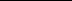 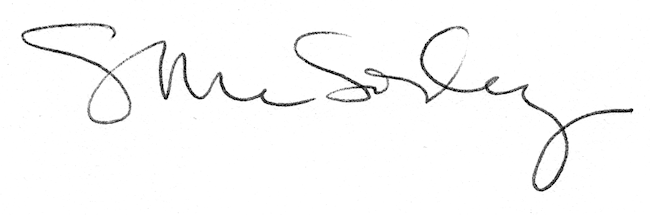 